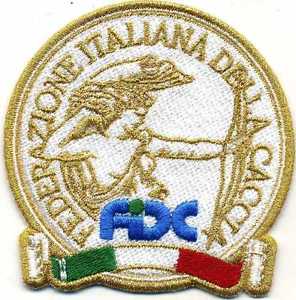 SEZIONE PROVINCIALE CACCIATORI RIETIV.LE C. VERANI 21 – 02100 RIETITELEF: 0746-201234WWW.FEDERCACCIARIETI.ITCONFERMATA: PREAPERTURA SABATO 2  SETTEMBRE     DOMENICA  10 SETTEMBRE FINO ALLE ORE 15.00 SPECIE COME DA CALENDARIO VENATORIO APERTURA  17 SETTEMBRE 2017 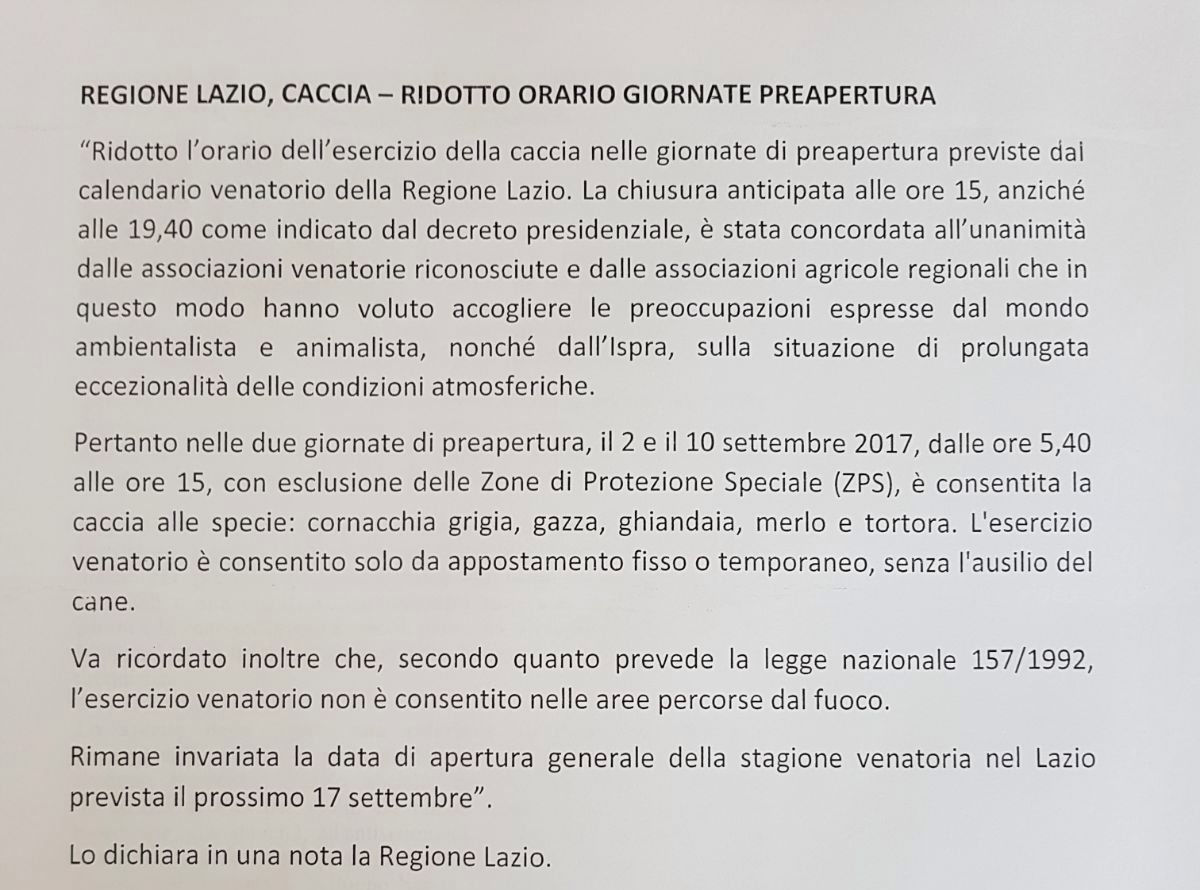 